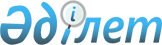 2018 жылға арналған мектепке дейінгі тәрбие мен оқытуға мемлекеттік білім беру тапсырысын, ата-ананың ақы төлеу мөлшерін бекіту туралы
					
			Күшін жойған
			
			
		
					Жамбыл облысы Мойынқұм ауданы әкімдігінің 2018 жылғы 26 ақпандағы № 31 қаулысы. Жамбыл облысы Әділет департаментінде 2018 жылғы 20 наурызда № 3743 болып тіркелді. Күші жойылды - Жамбыл облысы Мойынқұм аудандық әкімдігінің 2018 жылғы 10 шілдедегі № 212 қаулысымен
      Ескерту. Күші жойылды - Жамбыл облысы Мойынқұм аудандық әкімдігінің 10.07.2018 № 212 қаулысымен (алғашқы ресми жарияланған күнінен кейін күнтізбелік 10 күн өткен соң қолданысқа енгізіледі).

      РҚАО-ның ескертпесі.

      Құжаттың мәтінінде түпнұсқаның пунктуациясы мен орфографиясы сақталған.
      "Қазақстан Республикасындағы жергілікті мемлекеттік басқару және өзін-өзі басқару туралы" Қазақстан Республикасының 2001 жылғы 23 қаңтардағы Заңының 31 бабына, "Білім туралы" Қазақстан Республикасының 2007 жылғы 27 шілдедегі Заңының 6 бабының 4 тармағының 8-1) тармақшасына және 62 бабының 6 тармағына сәйкес, Мойынқұм ауданының әкімдігі ҚАУЛЫ ЕТЕДІ:
      1. 2018 жылға арналған мектепке дейінгі тәрбие мен оқытуға мемлекеттік білім беру тапсырысы, ата-ананың ақы төлеу мөлшері қосымшаға сәйкес бекітілсін.
      2. "Мойынқұм ауданы әкімдігінің білім бөлімі" коммуналдық мемлекеттік мекемесі заңнамаларда белгіленген тәртіппен осы қаулының әділет органдарында мемлекеттік тіркелуін қамтамасыз етсін.
      3. Осы қаулының орындалуын бақылау аудан әкімінің орынбасары Бақытжан Жапарұлы Есеевке жүктелсін.
      4. Осы қаулы әділет органдарында мемлекеттік тіркелген күннен бастап күшіне енеді және оның алғашқы ресми жарияланған күнінен кейін күнтізбелік он күн өткен соң қолданысқа енгізіледі. Мойынқұм ауданында 2018 жылға мектепке дейінгі тәрбие мен оқытуға мемлекеттік білім беру тапсырысы, ата-ананың ақы төлеу мөлшері
					© 2012. Қазақстан Республикасы Әділет министрлігінің «Қазақстан Республикасының Заңнама және құқықтық ақпарат институты» ШЖҚ РМК
				
      Аудан әкімі 

Б. Нүркенов
Мойынқұм ауданы әкімдігінің
2018 жылғы "26" ақпан
№ 31 қаулысына қосымша
Атауы
Мектепке дейінгі тәрбие мен оқытуға мемлекеттік білім беру тапсырысы
Мектепке дейінгі тәрбие мен оқытуға мемлекеттік білім беру тапсырысы
Бір айға ата-ананың ақы төлеу мөлшері (теңге)
Атауы
Тәрбиеленушілер саны
Бір тәрбиеленушіге жұмсалатын шығыстардың орташа құны
Бір айға ата-ананың ақы төлеу мөлшері (теңге)
Мектепке дейінгі мемлекеттік ұйымдар
Мектепке дейінгі мемлекеттік ұйымдар
Мектепке дейінгі мемлекеттік ұйымдар
Мектепке дейінгі мемлекеттік ұйымдар
Шағын орталықтар
190
12 332
4200
Мектепке дейінгі мемлекеттік ұйымдар (балабақшалар)
Мектепке дейінгі мемлекеттік ұйымдар (балабақшалар)
Мектепке дейінгі мемлекеттік ұйымдар (балабақшалар)
Мектепке дейінгі мемлекеттік ұйымдар (балабақшалар)
"Мойынқұм ауданы әкімдігінің білім бөлімінің Балбөбек балабақшасы" мемлекеттік коммуналдық қазыналық кәсіпорны
280
28670
5500
"Мойынқұм ауданы әкімдігінің білім бөлімінің Ақбөпе балабақшасы" мемлекеттік коммуналдық қазыналық кәсіпорны
140
33985
4200
"Мойынқұм ауданы әкімдігінің білім бөлімінің Сказка балабақшасы" мемлекеттік коммуналдық қазыналық кәсіпорны
40
55190
4200
"Мойынқұм ауданы әкімдігінің білім бөлімінің Бөбек балабақшасы" мемлекеттік коммуналдық қазыналық кәсіпорны
15
55956
4200
"Мойынқұм ауданы әкімдігінің білім бөлімінің Балдәурен балабақшасы" мемлекеттік коммуналдық қазыналық кәсіпорны
55
34085
4200
"Мойынқұм ауданы әкімдігінің білім бөлімінің Балауса балабақшасы" мемлекеттік коммуналдық қазыналық кәсіпорны
45
48191
4200
"Мойынқұм ауданы әкімдігінің білім бөлімінің Ақбота балабақшасы" мемлекеттік коммуналдық қазыналық кәсіпорны
65
30329
4200
"Мойынқұм ауданы әкімдігінің білім бөлімінің Самал балабақшасы" мемлекеттік коммуналдық қазыналық кәсіпорны
55
35668
4200
"Мойынқұм ауданы әкімдігінің білім бөлімінің Айгөлек балабақшасы" мемлекеттік коммуналдық қазыналық кәсіпорны
25
62670
4200
"Мойынқұм ауданы әкімдігінің білім бөлімінің Балдырған балабақшасы" мемлекеттік коммуналдық қазыналық кәсіпорны
50
38672
4200
"Мойынқұм ауданы әкімдігінің білім бөлімінің Балапан балабақшасы" мемлекеттік коммуналдық қазыналық кәсіпорны
70
31567
4200
"Мойынқұм ауданы әкімдігінің білім бөлімінің Көгершін балабақшасы" мемлекеттік коммуналдық қазыналық кәсіпорны
50
30669
4200
"Мойынқұм ауданы әкімдігінің білім бөлімінің Құлыншақ балабақшасы" мемлекеттік коммуналдық қазыналық кәсіпорны
175
27336
5500
"Мойынқұм ауданы әкімдігінің білім бөлімінің Нұрай балабақшасы" мемлекеттік коммуналдық қазыналық кәсіпорны
50
35310
4200
"Мойынқұм ауданы әкімдігінің білім бөлімінің Қуаныш балабақшасы" мемлекеттік коммуналдық қазыналық кәсіпорны
140
38079
6000